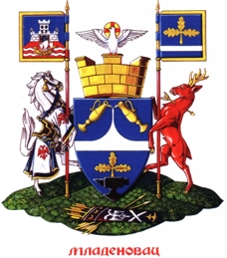 www.mladenovac.rsГРАД БЕОГРАДГРАДСКА ОПШТИНА МЛАДЕНОВАЦ				КОМИСИЈА ЗА СПРОВОЂЕЊЕ ПОСТУПКА ЈАВНОГ КОНКУРСА ЗА СУФИНАНСИРАЊЕ ПРОГРАМА УДРУЖЕЊАПРИЈАВНИ ОБРАЗАЦ (Образац 1)ЗА УДРУЖЕЊАПОПУНИТИ ИСКЉУЧИВО НА РАЧУНАРУ         О КАПАЦИТЕТ ЗА УПРАВЉАЊЕ И РЕАЛИЗАЦИЈУ ПРОЈЕКТАИскуство у сличним активностима(навести реализоване пројекте у протекле 2 године, остварене резултате, трошкове активности, донаторе - до 15 редова)Извори финансирањаа) годишњи приход у последње 2 године (по годинама и изворима прихода)б) број стално запослених особав) број хонорарно запослених особаг) остали ресурси (волонтери, организације са којима сарађујете, мреже чији сте члан)д) да ли постоји канцеларија и опремаДатум подношења пријаве______________________		М.П.                  ПОДНОСИЛАЦ ЗАХТЕВА									         _________________________ОБРАЗАЦ ОПИСА ПРОГРАМА И БУЏЕТА(Образац 2)ПОПУНИТИ ИСКЉУЧИВО НА РАЧУНАРУО                          ((((Основни подаци о програмуИзнос новчаних средстава потребних за реализацију пројектаНавести остале изворе финансирања за реализацију овог програма (ако их има):1.2.Скраћена верзија пројекта(до 10 редова)Буџет пројектаЦиљеви пројекта(општи и конкретни за главне активности - до 10 редова)Оправданост пројекта(циљне групе, разлози за одабир тих циљних група, процењен број директних и индиректних корисника - до 10 редова)Активности укратко представите активности предвиђене пројектом - до 10 редова)Резултати(очекивани резултати, планирани утицај на циљне групе, краткорочни и дугорочни ефекти -  до 20 редова)	_______ 2017. године															     		              Одговорно лице____________________                       				  М.П.                              Изјава учесника јавног конкурса о висини учешћа сопствених средстава, односно висини учешћа других субјеката у реализацији програма	Испред  Удружења /______________________________________________(назив учесника конкурса), чији сам уписани заступник, под пуном материјалном и кривичном одговорношћу, изјављујем да је Удружење /____________________________________________ (навести назив учесника конкурса) обезбедило сопствена средства у висини од ________________________________  динара за реализацију програма којим конкурише - __________________________________________________ (навести назив програма), односно да је Удружење/други корисника__________________________________________ обезбедило новчано учешће другог субјекта   ________________________________________ (навести назив другог субјекта, његову, адресу, ПИБ, МБ) за реализацију предметног програма, и то у износу од _________________________ динара.	Датум ________2017. године	                                              _______________________________									       Својеручни потпис заступника                                                             учесника конкурса 			                               (оверен печатом учесника конкурса)Пун назив удружења (према акту о регистрацији)Скраћени назив (уколико постоји)ПИБСлужбена адресаКонтакт адресаКонтакт особаТелефонФаксЕ-mailИнтернет адресаНазив банкеАдреса банкеБрој рачунаИме потписникаФункција потписникаОбласт: Назив програма:Трајање програма:почетак завршетакИзнос који се потражује од градске општине Младеновацдин.%Укупна вредност програмадин.%